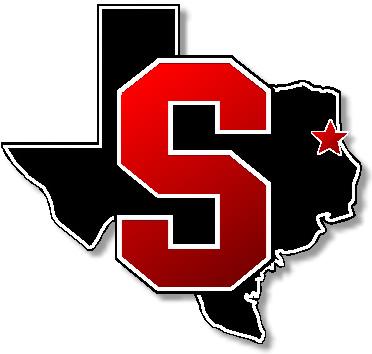 Shelbyville ISDProject Graduation 2018Thank you to all of these individuals and sponsors:ACE Hardware   Advantage Forestry    Ansley’s Disposal   Aurora Concepts   Automotive Collision  Back Country Furn.   Blake Furn     Boles Feed    Borders Poultry    Brad & Stephanie Bass   Brenda Hogue   Shannon Bohannon  Jill Baty   Bob & Stacy Vandrovec   Campbell’s   Center Glass   Center Motor  Center Tire    Coca-ColaThe Cor    Century Shop    Covington Lumber Co.  Crystal Harrison    Dairy QueenDanny Paul Windham Dentistry   Darlene Gardner   Lois Daw  Deep East Texas Electric Denim & Lace   Double J Farms    Catherine DuVon    EDAW Enterprises    Elite Hair Design     Ephesus Baptist Church    Edward Jones Financial   Focus Care  Amanda FergusonFarmers State BankFirst Baptist Church Shelbyville     General Shelters   Germania Insurance   Golden Eye Clinic   Guy & Esther Harrison    H& S    HHH Management   Julie Harbison   Beth Harrington    Harrison Family    Cole Harrison  Brooke Harrison  Dawn HutchinsHughes Florist   Buddy & Paula Kay  Michael & Jess Kay   Jamie Jamison  Jeane Taylor  Jennifer Matthews     JML Management    Deshmond Johnson  Patti Hendricks   Joe BoykinsJoe’s Car Spa    Jr & Joyce Dean   Harmac    Gayla Haley   Ilho SalesJames Raymond Construction    John Black & AssociatesJohnny’s Lock and Key     JTK Management, Inc.   Jill Jefferson   Jeff Bridwell   McAdams Propane   Jud MatthewsJuanita Henry     Murco Farms    Mooney’s Emp     Kenny Creed     Lasting Impressions    Mario OsbyMcClelland Church      Mettauer Law Firm     Michael & Karen Taylor        Micky & Etola Jones   Pine Grove    Payne & Payne Suchlike    Pete’s Auto   PIneywoods Board of Realtors     Sandy Runnels   Nacogdoches Medical Center   Sabine State Bank    Shelby County Today    Shelbyville Athletic Boosters   Southern Lemonade   Sharon McCowin    Paul& Cathy Taylor   Patty BaysPizzeria    R&D Distributing      Ray Jones Chevrolet    Ricky Blount Salon   Rio Theatre      Rusty & Lori HallScott & Debbie Gilchrist     Senior Class of 2018        Shelby Savings BankShelbyville Grocery   Sherry Dean    Shoop Financial    Smyrna Baptist Church   Sombrero’s State Farm Insurance   Steel Bldg.   Summer Jackson   Suzanne Walker  Tammy Steptoe Realty   Toledo Plumbing    Trails End     Tucker Florist   Watson & Sons    TX State BankToledo Automotive Supply    Triple H Farms    Wanda Hagler    Whataburger   XI Alpha Delta RHO